Организация Союз «Молодые профессионалы (Ворлдскиллс Россия)» (далее WSR) в соответствии с уставом организации и правилами проведения конкурсов установила нижеизложенные необходимые требования владения этим профессиональным навыком для участия в соревнованиях по компетенции.Техническое описание включает в себя следующие разделы:1. ВВЕДЕНИЕ	31.1. НАЗВАНИЕ И ОПИСАНИЕ ПРОФЕССИОНАЛЬНОЙ КОМПЕТЕНЦИИ	31.2. ВАЖНОСТЬ И ЗНАЧЕНИЕ НАСТОЯЩЕГО ДОКУМЕНТА	31.3. АССОЦИИРОВАННЫЕ ДОКУМЕНТЫ	42. СПЕЦИФИКАЦИЯ СТАНДАРТА WORLDSKILLS (WSSS)	52.1. ОБЩИЕ СВЕДЕНИЯ О СПЕЦИФИКАЦИИ СТАНДАРТОВ WORLDSKILLS (WSSS)	63. ОЦЕНОЧНАЯ СТРАТЕГИЯ И ТЕХНИЧЕСКИЕ ОСОБЕННОСТИ ОЦЕНКИ	143.1. ОСНОВНЫЕ ТРЕБОВАНИЯ	144. СХЕМА ВЫСТАВЛЕНИЯ ОЦЕНКИ	154.1. ОБЩИЕ УКАЗАНИЯ	164.2. КРИТЕРИИ ОЦЕНКИ	174.3. СУБКРИТЕРИИ	174.4. АСПЕКТЫ	184.5. МНЕНИЕ СУДЕЙ (СУДЕЙСКАЯ ОЦЕНКА)	194.6. ИЗМЕРИМАЯ ОЦЕНКА	194.7. ИСПОЛЬЗОВАНИЕ ИЗМЕРИМЫХ И СУДЕЙСКИХ ОЦЕНОК	194.8. СПЕЦИФИКАЦИЯ ОЦЕНКИ КОМПЕТЕНЦИИ	204.9. РЕГЛАМЕНТ ОЦЕНКИ	205. КОНКУРСНОЕ ЗАДАНИЕ	215.1. ОСНОВНЫЕ ТРЕБОВАНИЯ	235.2. СТРУКТУРА КОНКУРСНОГО ЗАДАНИЯ	235.3. ТРЕБОВАНИЯ К РАЗРАБОТКЕ КОНКУРСНОГО ЗАДАНИЯ	245.4. РАЗРАБОТКА КОНКУРСНОГО ЗАДАНИЯ	255.5 УТВЕРЖДЕНИЕ КОНКУРСНОГО ЗАДАНИЯ	265.6. СВОЙСТВА МАТЕРИАЛА И ИНСТРУКЦИИ ПРОИЗВОДИТЕЛЯ	276. УПРАВЛЕНИЕ КОМПЕТЕНЦИЕЙ И ОБЩЕНИЕ	286.1 ДИСКУССИОННЫЙ ФОРУМ	286.2. ИНФОРМАЦИЯ ДЛЯ УЧАСТНИКОВ ЧЕМПИОНАТА	286.3. АРХИВ КОНКУРСНЫХ ЗАДАНИЙ	286.4. УПРАВЛЕНИЕ КОМПЕТЕНЦИЕЙ	287. ТРЕБОВАНИЯ ОХРАНЫ ТРУДА И ТЕХНИКИ БЕЗОПАСНОСТИ	297.1 ТРЕБОВАНИЯ ОХРАНЫ ТРУДА И ТЕХНИКИ БЕЗОПАСНОСТИ НА ЧЕМПИОНАТЕ	297.2 СПЕЦИФИЧНЫЕ ТРЕБОВАНИЯ ОХРАНЫ ТРУДА, ТЕХНИКИ БЕЗОПАСНОСТИ И ОКРУЖАЮЩЕЙ СРЕДЫ КОМПЕТЕНЦИИ	298. МАТЕРИАЛЫ И ОБОРУДОВАНИЕ	298.1. ИНФРАСТРУКТУРНЫЙ ЛИСТ	308.2. МАТЕРИАЛЫ, ОБОРУДОВАНИЕ И ИНСТРУМЕНТЫ В ИНСТРУМЕНТАЛЬНОМ ЯЩИКЕ (ТУЛБОКС, TOOLBOX)	308.3. МАТЕРИАЛЫ И ОБОРУДОВАНИЕ, ЗАПРЕЩЕННЫЕ НА ПЛОЩАДКЕ	308.4. ПРЕДЛАГАЕМАЯ СХЕМА КОНКУРСНОЙ ПЛОЩАДКИ	319. ОСОБЫЕ ПРАВИЛА ВОЗРАСТНОЙ ГРУППЫ 14-16 ЛЕТ	311. ВВЕДЕНИЕ1.1. Название и описание профессиональной компетенции1.1.1	Название профессиональной компетенции: Эксплуатация и обслуживание многоквартирного дома1.1.2	Описание профессиональной компетенции.1.1.2	Описание профессиональной компетенции.Активное реформирование системы жилищно-коммунального хозяйства и устойчивая ориентация собственников жилья на реализацию своих прав по управлению недвижимостью сформировали потребность в специалистах, способных контролировать обеспечение благоприятных и безопасных условий проживания граждан, надлежащее содержание и пользование общего имущества, а также качественное предоставление коммунальных услуг.Основная задача в управлении многоквартирным домом – это деятельность собственников помещений или уполномоченных ими организаций по эксплуатации и обслуживанию общих помещений жилого здания и придомовой территории. Соответственно, специалист по эксплуатации и обслуживанию многоквартирного дома должен знать: нормативные и законодательные акты, требования СНиПов, ГОСТов, тех. условия на техдокументацию, термины по своей специализации. Этот специалист должен представлять, как работают КИП, как ими пользоваться, а также владеть техническими характеристиками оборудования. Так как эти лица материально-ответственные, то им нужно знать правила оформления бухгалтерской документации. Взаимодействуя с персоналом и жителями МКД, специалист должен знать и соблюдать правила техники безопасности, охраны труда, противопожарной безопасности.Специалист по эксплуатации и обслуживанию многоквартирного дома владеет функциями: Обеспечения управления многоквартирным домом.Организации расчетов за жилищные и коммунальные услуги в многоквартирном доме.Организации проведения работ по эксплуатации, обслуживанию и ремонту общего имущества многоквартирного дома.Организации проведения работ по санитарному содержанию, безопасному проживанию и благоустройству общего имущества многоквартирного дома и придомовых территорий.Для решения поставленных задач специалист изучает соответствующую нормативную и техническую документацию, подает предложение своему руководству и привлекает смежных специалистов из других структурных подразделений своей организации и организаций-контрагентов.1.2. ВАЖНОСТЬ И ЗНАЧЕНИЕ НАСТОЯЩЕГО ДОКУМЕНТАДокумент содержит информацию о стандартах, которые предъявляются участникам для возможности участия в соревнованиях, а также принципы, методы и процедуры, которые регулируют соревнования. При этом WSR признаёт авторское право WorldSkills International (WSI). WSR также признаёт права интеллектуальной собственности WSI в отношении принципов, методов и процедур оценки.Каждый эксперт и конкурсант должен знать и понимать данное техническое описание.1.3. АССОЦИИРОВАННЫЕ ДОКУМЕНТЫПоскольку данное Техническое описание содержит лишь информацию, относящуюся к соответствующей профессиональной компетенции, его необходимо использовать совместно со следующими документами:WSR, Регламент проведения чемпионата;WSR, онлайн-ресурсы, указанные в данном документе.WSR, политика и нормативные положенияИнструкция по охране труда и технике безопасности по компетенции2. СПЕЦИФИКАЦИЯ СТАНДАРТА WORLDSKILLS (WSSS)2.1. ОБЩИЕ СВЕДЕНИЯ О СТАНДАРТЕ СПЕЦИФИКАЦИИ НАВЫКОВ WORLDSKILLS (WSSS)WSSS определяет знание, понимание и конкретные компетенции, которые лежат в основе лучших международных практик технического и профессионального уровня выполнения работы. Она должна отражать коллективное общее понимание того, что соответствующая рабочая специальность или профессия представляет для промышленности и бизнеса.Целью соревнования по компетенции является демонстрация лучших российских и международных практик, как описано в WSSS и в той степени, в которой они могут быть реализованы. Таким образом, WSSS является руководством по необходимому обучению и подготовке для соревнований по компетенции.В соревнованиях по компетенции проверка знаний и понимания осуществляется посредством оценки выполнения практической работы. Отдельных теоретических тестов на знание и понимание не предусмотрено.WSSS разделена на четкие разделы с номерами и заголовками.Каждому разделу назначен процент относительной важности в рамках WSSS. Сумма всех процентов относительной важности составляет 100.В схеме выставления оценок и конкурсном задании оцениваются только те компетенции, которые изложены в WSSS. Они должны отражать WSSS настолько всесторонне, насколько допускают ограничения соревнования по компетенции.Схема выставления оценок и конкурсное задание будут отражать распределение оценок в рамках WSSS в максимально возможной степени. Допускаются колебания в пределах 5% при условии, что они не исказят весовые коэффициенты, заданные условиями WSSS.3. ОЦЕНОЧНАЯ СТРАТЕГИЯ И ТЕХНИЧЕСКИЕ ОСОБЕННОСТИ ОЦЕНКИ3.1. ОСНОВНЫЕ ТРЕБОВАНИЯ Стратегия устанавливает принципы и методы, которым должны соответствовать оценка и начисление баллов WSR.Экспертная оценка лежит в основе соревнований WSR. По этой причине она является предметом постоянного профессионального совершенствования и тщательного исследования. Накопленный опыт в оценке будет определять будущее использование и направление развития основных инструментов оценки, применяемых на соревнованиях WSR: схема выставления оценки, конкурсное задание и информационная система чемпионата (CIS).Оценка на соревнованиях WSR попадает в одну из двух категорий: измерение и судейское решение. Для обеих категорий оценки использование точных эталонов для сравнения, по которым оценивается каждый аспект, является существенным для гарантии качества.Схема выставления оценки должна соответствовать процентным показателям в WSSS. Конкурсное задание является средством оценки для соревнования по компетенции, и оно также должно соответствовать WSSS. Информационная система чемпионата (CIS) обеспечивает своевременную и точную запись оценок, что способствует надлежащей организации соревнований.Схема выставления оценки в общих чертах является определяющим фактором для процесса разработки Конкурсного задания. В процессе дальнейшей разработки Схема выставления оценки и Конкурсное задание будут разрабатываться и развиваться посредством итеративного процесса для того, чтобы совместно оптимизировать взаимосвязи в рамках WSSS и Стратегии оценки. Они представляются на утверждение Менеджеру компетенции вместе, чтобы демонстрировать их качество и соответствие WSSS.  4. СХЕМА ВЫСТАВЛЕНИЯ ОЦЕНки4.1. ОБЩИЕ УКАЗАНИЯВ данном разделе описывается роль и место Схемы выставления оценки, процесс выставления экспертом оценки конкурсанту за выполнение конкурсного задания, а также процедуры и требования к выставлению оценки.Схема выставления оценки является основным инструментом соревнований WSR, определяя соответствие оценки конкурсного задания и WSSS. Она предназначена для распределения баллов по каждому оцениваемому аспекту, который может относиться только к одному модулю WSSS.Отражая весовые коэффициенты, указанные в WSSS схема выставления оценок устанавливает параметры разработки конкурсного задания. В зависимости от природы навыка и требований к его оцениванию, может быть полезно изначально разработать схему выставления оценок более детально, чтобы она послужила руководством к разработке Конкурсного задания. В другом случае разработка конкурсного задания должна основываться на обобщённой схеме выставления оценки. Дальнейшая разработка Конкурсного задания сопровождается разработкой аспектов оценки. В разделе 2.1 указан максимально допустимый процент отклонения, схемы выставления оценки конкурсного задания от долевых соотношений, приведенных в Спецификации стандартов.Схема выставления оценки и Конкурсное задание могут разрабатываться одним человеком, группой экспертов или сторонним разработчиком. Подробная и окончательная Схема выставления оценки и Конкурсное задание, должны быть утверждены Менеджером компетенции.Кроме того, всем экспертам предлагается представлять свои предложения по разработке схем выставления оценки и конкурсных заданий на форум экспертов для дальнейшего их рассмотрения Менеджером компетенции.Во всех случаях полная и утвержденная Менеджером компетенции Схема выставления оценки должна быть введена в информационную систему соревнований (CIS) не менее чем за два дня до начала соревнований, с использованием стандартной электронной таблицы CIS или других согласованных способов. Главный эксперт является ответственным за данный процесс. 4.2. КРИТЕРИИ ОЦЕНКИОсновные заголовки схемы выставления оценки являются критериями оценки. В некоторых соревнованиях по компетенции критерии оценки могут совпадать с заголовками разделов в WSSS; в других они могут полностью отличаться. Как правило, бывает от пяти до девяти критериев оценки, при этом количество критериев оценки должно быть не менее трёх. Независимо от того, совпадают ли они с заголовками, схема выставления оценки должна отражать долевые соотношения, указанные в WSSS.Критерии оценки создаются лицом (группой лиц), разрабатывающим схему выставления оценки, которое может по своему усмотрению определять критерии, которые оно сочтет наиболее подходящими для оценки выполнения Конкурсного задания. Сводная ведомость оценок, генерируемая CIS, включает перечень критериев оценки.Количество баллов, назначаемых по каждому критерию, рассчитывается CIS. Это будет общая сумма баллов, присужденных по каждому аспекту в рамках данного критерия оценки.4.3. СУБКРИТЕРИИКаждый критерий оценки разделяется на один или более субкритериев. Каждый субкритерий становится заголовком схемы выставления оценок.В каждой ведомости оценок (субкритериев) указан конкретный день, в который она будет заполняться.Каждая ведомость оценок (субкритериев) содержит оцениваемые аспекты, подлежащие оценке. Для каждого вида оценки имеется специальная ведомость оценок. 4.4. АСПЕКТЫ Каждый аспект подробно описывает один из оцениваемых показателей, а также возможные оценки или инструкции по выставлению оценок. В ведомости оценок подробно перечисляется каждый аспект, по которому выставляется отметка, вместе с назначенным для его оценки количеством баллов.Сумма баллов, присуждаемых по каждому аспекту, должна попадать в диапазон баллов, определенных для каждого раздела компетенции в WSSS. Она будет отображаться в таблице распределения баллов CIS, в следующем формате:4.5. МНЕНИЕ СУДЕЙ (СУДЕЙСКАЯ ОЦЕНКА)При принятии решения используется шкала 0–3. Для четкого и последовательного применения шкалы судейское решение должно приниматься с учетом:эталонов для сравнения (критериев) для подробного руководства по каждому аспектушкалы 0–3, где:0: исполнение не соответствует отраслевому стандарту;1: исполнение соответствует отраслевому стандарту;2: исполнение соответствует отраслевому стандарту и в некоторых отношениях превосходит его;3: исполнение полностью превосходит отраслевой стандарт и оценивается как отличноеКаждый аспект оценивают три эксперта, каждый эксперт должен произвести оценку, после чего происходит сравнение выставленных оценок. В случае расхождения оценок экспертов более чем на 1 балл, экспертам необходимо вынести оценку данного аспекта на обсуждение и устранить расхождение.4.6. ИЗМЕРИМАЯ ОЦЕНКАОценка каждого аспекта осуществляется тремя экспертами. Если не указано иное, будет присуждена только максимальная оценка или ноль баллов. Если в рамках какого-либо аспекта возможно присуждение оценок ниже максимальной, это описывается в Схеме оценки с указанием измеримых параметров.4.7. ИСПОЛЬЗОВАНИЕ ИЗМЕРИМЫХ И СУДЕЙСКИХ ОЦЕНОКОкончательное понимание по измеримым и судейским оценкам будет доступно, когда утверждена Схема оценки и Конкурсное задание. Приведенная таблица содержит приблизительную информацию и служит для разработки Оценочной схемы и Конкурсного задания.4.8. СПЕЦИФИКАЦИЯ ОЦЕНКИ КОМПЕТЕНЦИИОценка Конкурсного задания будет основываться на следующих критериях (модулях):А. Принятие эффективных решений:Работа в рамках программного продукта – виртуального тренажера ЖЭКА-Профи, симулирующего длительный по времени процесс эксплуатации многоквартирного дома. Проверяются умения принимать стратегически верные решения, призванные повысить комфорт жильцов и соответствующие действующим нормативным актам.В. Организация взаимодействия с собственниками и третьими лицами: Проверяются навыки коммуникации с собственниками помещений, сторонними лицами и умения организовывать и проводить общие собрания собственников, направленных на обеспечение комфортного проживания. Процесс общения должен быть записан при помощи средств аудио/видеофиксации.C. Анализ технического состояния многоквартирного дома:Проверяется умение анализировать состояние многоквартирного дома и придомовой территории во время выезда на реальный объект. По итогам заполняется дефектная ведомость по шаблону, утвержденному главным экспертом.D. Выработка решений по энергоэффективности:Проверяется умение правильного произведения расчётов, необходимых получения софинансирования проведения энергоэффективных мероприятий в многоквартирном домеE. Проект модернизации придомовой территории многоквартирного дома:Проверяются умения формирования проектов по модернизации, оптимизации, повышению эффективности и удобства придомовой территории многоквартирного дома. F. Организация и проведение контроля соответствия нормативам поставляемых коммунальных ресурсов:Проверяются умения организации и проведения контроля соответствия нормативам поставляемых коммунальных ресурсов на основе замеров температуры воздуха в помещении и горячей воды из водопроводной системы, а также забора проб холодной воды по установленным правилам для последующего направления на лабораторный анализ определения её качества 4.9. РЕГЛАМЕНТ ОЦЕНКИГлавный эксперт и Заместитель Главного эксперта обсуждают и распределяют Экспертов по группам (состав группы - три человека) для выставления оценок. Каждая группа должна включать в себя как минимум одного опытного эксперта. Эксперт не оценивает участника из своей организации. Может быть назначено несколько групп оценки, которые проверяют каждая свои модули конкурсного задания. Один субкритерий не может быть оценен разными группами оценки.5. КОНКУРСНОЕ ЗАДАНИЕ5.1. ОСНОВНЫЕ ТРЕБОВАНИЯРазделы 2, 3 и 4 регламентируют разработку конкурсного задания. Рекомендации данного раздела дают дополнительные разъяснения по содержанию КЗ. Продолжительность конкурсного задания не должна быть менее 15 и более 22 часов. Возрастной ценз участников для выполнения конкурсного задания от 16 до 22 лет. Вне зависимости от количества модулей, КЗ должно включать оценку по каждому из разделов WSSS.Конкурсное задание не должно выходить за пределы WSSS.Оценка знаний участника должна проводиться исключительно через практическое выполнение конкурсного задания.При выполнении конкурсного задания не оценивается знание правил и норм WSR.5.2. СТРУКТУРА КОНКУРСНОГО ЗАДАНИЯКонкурсное задание содержит 6 модулей:Принятие эффективных решенийОрганизация взаимодействия с собственниками и третьими лицамиАнализ технического состояния многоквартирного домаВыработка решений по энергоэффективности.Проект модернизации придомовой территории многоквартирного дома Организация и проведение контроля соответствия нормативам поставляемых коммунальных ресурсов.5.3. ТРЕБОВАНИЯ К РАЗРАБОТКЕ КОНКУРСНОГО ЗАДАНИЯОбщие требования:Конкурсное задание должно быть основано на реальных ситуациях, возникающих при эксплуатации многоквартирных домов и придомовых территорийДолжны учитываться самые актуальные методики эксплуатации и модернизации многоквартирных домов и придомовой территорииДолжны проверяться методики решения не только самых распространённых, но и крайне редких проблем, возникающих при эксплуатации многоквартирных домов и придомовых территорийНабор инструкций для каждого модуля предоставляется конкурсантам непосредственно перед началом данного модуля.Модули конкурсного задания являются независимыми. Перед началом выполнения работ по модулю, Конкурсант получает полный набор инструкций и необходимых данных. Конкурсное задание состоит из следующих модулей:Принятие эффективных решенийРабота за компьютером в программном продукте, симулирующем длительный процесс эксплуатации многоквартирного жома и придомовых территорий. Организация взаимодействия с собственниками и третьими лицамиФормирование документации очно-заочного общего собрания собственников.Работа с волонтерами/актёрами, выполняющими роль собственников многоквартирного дома.Работа с волонтерами/актёрами, выполняющими роль представителей организаций, оказывающих различные услуги собственникам многоквартирного дома.Анализ технического состояния многоквартирного домаВыезд на осмотр реального многоквартирного дома. Визуальный анализ состояния инженерных коммуникаций, обследование конструктивных элементов, общение с представителем собственников (возможно с волонтером/актёром, играющим роль собственника), составление по итогам осмотра акта (дефектной ведомости) Выработка решений по энергоэффективностиРабота за компьютером. Анализ всех полученных данных по многоквартирному дому. Произведение расчёта с использованием компьютерного инструмента «Помощник ЭКР», формирование расчётов, обосновывающих эффективность внедряемых изменений. Произведение экономического анализа предоставляемых услуг.Проект модернизации придомовой территории многоквартирного домаОсмотр придомовой территории реального многоквартирного дома с выявлением потребностей по благоустройству в общении с собственниками помещений (возможно последовательно с выполнением модуля С). Работа за компьютером, формирование проекта реконструкции придомовой территории и презентации. Проведение презентации проекта экспертам (возможно на общем собрании в рамках модуля В). Организация и проведение контроля соответствия нормативам поставляемых коммунальных ресурсовРаботы проводятся либо в помещениях многоквартирного дома, либо в иных помещениях, предложенных организаторами, отапливаемых в холодный период и имеющих магистральный ввод холодного и горячего водоснабжения.Проводится инструментальный замер температуры воздуха в помещении, температура воды, поступающей из водопровода в помещение, производится забор воды для направления на исследование содержания в ней посторонних примесей. По итогам манипуляций составляется соответствующие документы.Требования к конкурсной площадке:Для проведения соревнований по данной компетенции, кроме основной конкурсной площадки, включающей в себя комнату экспертов, комнату главного эксперта, брифинг зон (для проведения общего собрания и для встреч с тремя сторонними лицами) и рабочие места конкурсантов, необходимо обеспечить беспрепятственный доступ конкурсанта ко всем коммуникациям придомовой территории и многоквартирного(-ных) домов, техническое состояние которых анализируется, а также предоставить помещение, в котором можно провести замер температуры воздуха и воды из системы водоснабжения, а также произвести забор воды для последующего анализа.Во время выполнения конкурсных заданий в вышеперечисленных местах должно быть обеспечено присутствие медицинского работника, а конкурсанты и эксперты должны иметь средства защиты.Компоновка рабочего места участника:Схема компоновки рабочего места приводится только для справки и может быть изменена дирекцией чемпионата с учетом местных условий.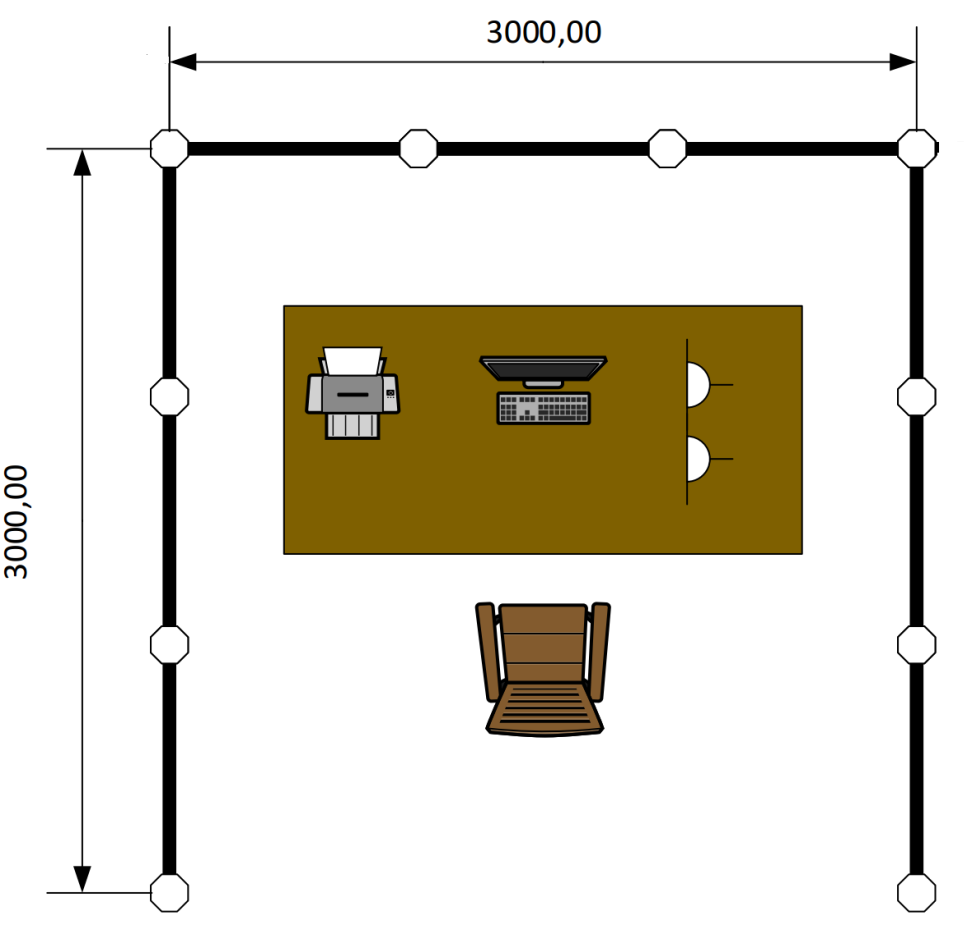 5.4. РАЗРАБОТКА КОНКУРСНОГО ЗАДАНИЯКонкурсное задание разрабатывается по образцам, представленным Менеджером компетенции на форуме WSR (http://forum.worldskills.ru) а также на официальном сайте Союза WSR. Представленные образцы конкурсного задания должны актуализироваться один раз в год перед началом чемпионатного цикла.5.4.1. КТО РАЗРАБАТЫВАЕТ КОНКУРСНОЕ ЗАДАНИЕ/МОДУЛИОбщим руководством и утверждением конкурсного задания занимается Менеджер компетенции. К участию в разработке конкурсного задания могут привлекаться:Сертифицированные эксперты WSR;Сторонние разработчики;Иные заинтересованные лица.В процессе подготовки к каждому соревнованию при внесении 30 % изменений к конкурсному заданию участвуют:Главный эксперт;Сертифицированный эксперт по компетенции (в случае присутствия на соревновании);Эксперты принимающие участия в оценке (при необходимости привлечения главным экспертом).Внесенные 30 % изменения в конкурсные задания в обязательном порядке согласуются с Менеджером компетенции.Выше обозначенные люди при внесении 30 % изменений к конкурсному заданию должны руководствоваться принципами объективности и беспристрастности. Изменения не должны влиять на сложность задания, не должны относиться к иным профессиональным областям, не описанным в WSSS, а также исключать любые блоки WSSS. Также внесённые изменения должны быть исполнимы при помощи утверждённого для соревнований Инфраструктурного листа.5.4.2. КАК РАЗРАБАТЫВАЕТСЯ КОНКУРСНОЕ ЗАДАНИЕКонкурсные задания к каждому чемпионату разрабатываются на основе единого конкурсного задания, утверждённого Менеджером компетенции и размещённого на форуме экспертов. Задания могут разрабатываться как в целом так и по модулям. Основным инструментом разработки конкурсного задания является форум экспертов.5.4.3. КОГДА РАЗРАБАТЫВАЕТСЯ КОНКУРСНОЕ ЗАДАНИЕКонкурсное задание разрабатывается согласно представленному ниже графику, определяющему сроки подготовки документации для каждого вида чемпионатов.5.5 УТВЕРЖДЕНИЕ КОНКУРСНОГО ЗАДАНИЯГлавный эксперт и Менеджер компетенции принимают решение о выполнимости всех модулей и при необходимости должны доказать реальность его выполнения. Во внимание принимаются время и материалы.Конкурсное задание может быть утверждено в любой удобной для Менеджера компетенции форме.5.6. СВОЙСТВА МАТЕРИАЛА И ИНСТРУКЦИИ ПРОИЗВОДИТЕЛЯЕсли для выполнения задания участнику конкурса необходимо ознакомиться с инструкциями по применению какого-либо материала или с инструкциями производителя, он получает их заранее по решению Менеджера компетенции и Главного эксперта. При необходимости, во время ознакомления Технический эксперт организует демонстрацию на месте.Материалы, выбираемые для модулей, которые предстоит построить участникам чемпионата (кроме тех случаев, когда материалы приносит с собой сам участник), должны принадлежать к тому типу материалов, который имеется у ряда производителей, и который имеется в свободной продаже в регионе проведения чемпионата.6. УПРАВЛЕНИЕ КОМПЕТЕНЦИЕЙ И ОБЩЕНИЕ6.1 ДИСКУССИОННЫЙ ФОРУМВсе предконкурсные обсуждения проходят на особом форуме (http://forum.worldskills.ru). Решения по развитию компетенции должны приниматься только после предварительного обсуждения на форуме. Также на форуме должно происходить информирование о всех важных событиях в рамках компетенции. Модератором данного форума являются Международный эксперт и (или) Менеджер компетенции (или Эксперт, назначенный ими).6.2. ИНФОРМАЦИЯ ДЛЯ УЧАСТНИКОВ ЧЕМПИОНАТАИнформация для конкурсантов публикуется в соответствии с регламентом проводимого чемпионата. Информация может включать:Техническое описание;Конкурсные задания;Обобщённая ведомость оценки;Инфраструктурный лист;Инструкция по охране труда и технике безопасности;Дополнительная информация.6.3. АРХИВ КОНКУРСНЫХ ЗАДАНИЙКонкурсные задания доступны по адресу http://forum.worldskills.ru.6.4. УПРАВЛЕНИЕ КОМПЕТЕНЦИЕЙОбщее управление компетенцией осуществляется Международным экспертом и Менеджером компетенции с возможным привлечением экспертного сообщества.Управление компетенцией в рамках конкретного чемпионата осуществляется Главным экспертом по компетенции в соответствии с регламентом чемпионата.7. ТРЕБОВАНИЯ охраны труда и ТЕХНИКИ БЕЗОПАСНОСТИ7.1 ТРЕБОВАНИЯ ОХРАНЫ ТРУДА И ТЕХНИКИ БЕЗОПАСНОСТИ НА ЧЕМПИОНАТЕСм. документацию по технике безопасности и охране труда, предоставленную оргкомитетом чемпионата.7.2 СПЕЦИФИЧНЫЕ ТРЕБОВАНИЯ ОХРАНЫ ТРУДА, ТЕХНИКИ БЕЗОПАСНОСТИ И ОКРУЖАЮЩЕЙ СРЕДЫ КОМПЕТЕНЦИИВ процессе проведения осмотра многоквартирного жома не должны производиться действия способные причинить вред здоровью жильцов, либо окружающей среде.8. МАТЕРИАЛЫ И ОБОРУДОВАНИЕ8.1. ИНФРАСТРУКТУРНЫЙ ЛИСТИнфраструктурный лист включает в себя всю инфраструктуру, оборудование и расходные материалы, которые необходимы для выполнения конкурсного задания. Инфраструктурный лист обязан содержать пример данного оборудования и его чёткие и понятные характеристики в случае возможности приобретения аналогов. При разработке Инфраструктурного листа для конкретного чемпионата необходимо руководствоваться Инфраструктурным листом, размещённым на форуме экспертов Менеджером компетенции. Все изменения в Инфраструктурном листе должны согласовываться с Менеджером компетенции в обязательном порядке.На каждом конкурсе технический эксперт должен проводить учет элементов инфраструктуры. Список не должен включать элементы, которые попросили включить в него эксперты или конкурсанты, а также запрещенные элементы.По итогам соревнования, в случае необходимости, Технический эксперт и Главный эксперт должны дать рекомендации Оргкомитету чемпионата и Менеджеру компетенции о изменениях в Инфраструктурном листе.8.2. МАТЕРИАЛЫ, ОБОРУДОВАНИЕ И ИНСТРУМЕНТЫ В ИНСТРУМЕНТАЛЬНОМ ЯЩИКЕ (ТУЛБОКС, TOOLBOX)В рамках данной компетенции в Тулбоксе каждого участника должны находиться: средства индивидуальной защиты: спецовка, хлопчатобумажные перчатки, бахилы.8.3. МАТЕРИАЛЫ И ОБОРУДОВАНИЕ, ЗАПРЕЩЕННЫЕ НА ПЛОЩАДКЕМобильные телефоны и иные средства связи.8.4. ПРЕДЛАГАЕМАЯ СХЕМА КОНКУРСНОЙ ПЛОЩАДКИСхема конкурсной площадки (см. иллюстрацию). 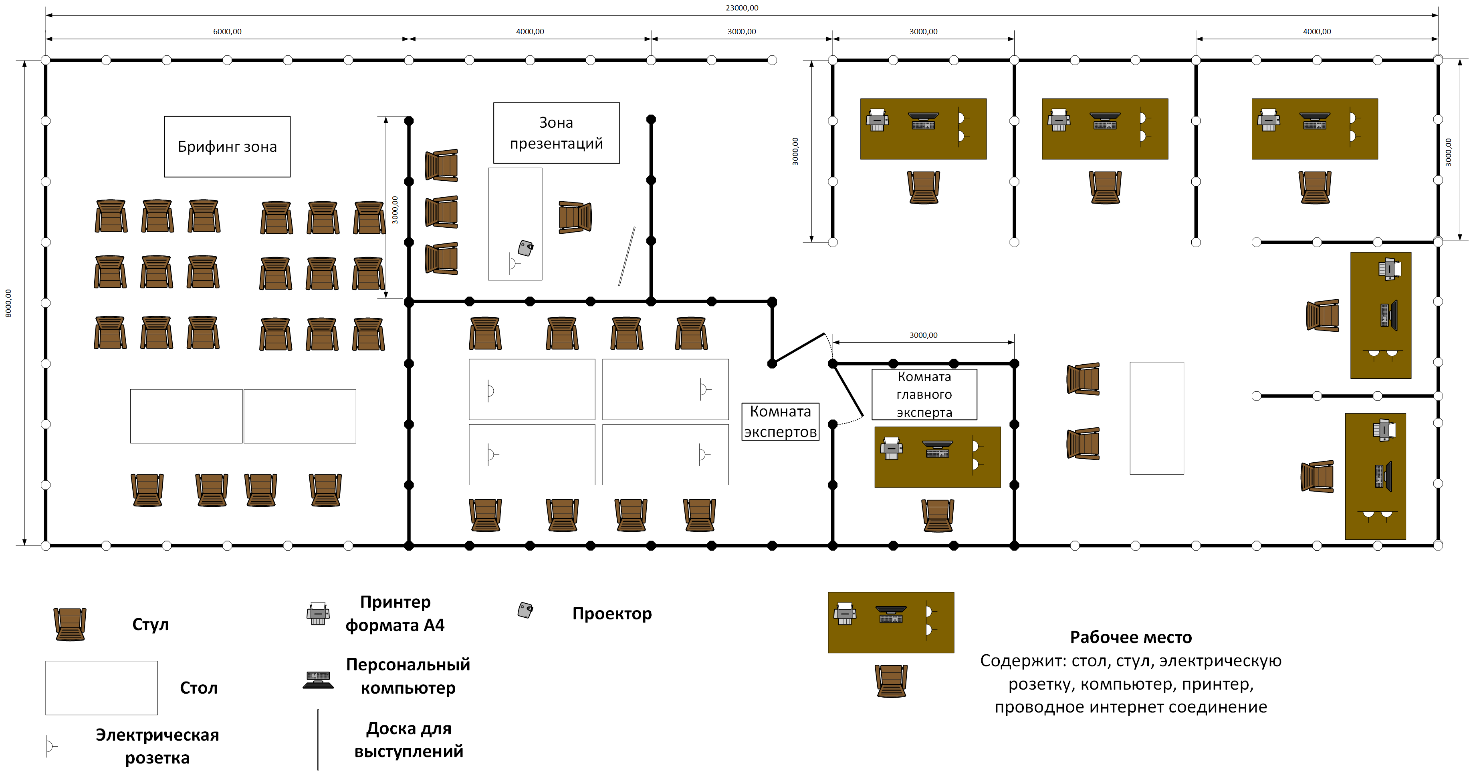 9. ОСОБЫЕ ПРАВИЛА ВОЗРАСТНОЙ ГРУППЫ 14-16 ЛЕТНе применимыРазделРазделВажность(%)1Нормативная документация и рабочая документация25Специалист должен знать и понимать:нормативные и распорядительные акты, связанные с процессом эксплуатации и обслуживания многоквартирного дома;права и обязанности работников в сфере профессиональной деятельности; виды административных правонарушений и административной ответственностиСпециалист должен уметь:работать с нормативными правовыми документами, использовать их в профессиональной деятельности;оформлять, вести, организовывать учет и хранение технической и иной документации на многоквартирный дом;проводить осмотр состояния общедомового имущества МКД и составлять по итогам соответствующие документывзаимодействовать с собственниками помещений МКД и представителями сторонних организаций.2Работа с оборудованием10Специалист должен знать и понимать:терминологию, используемую в ЖКХ;устройство и принципы функционирования инженерных сетей многоквартирного дома;принципы действия, устройство, основные характеристики приборов учета коммунальных ресурсов;принципы выбора и условия работы приборов, измеряющих характеристики коммунальных ресурсов;правила эксплуатации электрооборудования;правила эксплуатации газового оборудования;правила эксплуатации водопроводных сетей МКД;правила эксплуатации системы водоотведения;правила эксплуатации системы вентиляции МКД;правила эксплуатации системы теплоснабжения МКД;правила эксплуатации слаботочных систем;правила организации безопасного использования и содержания лифтов, подъемных платформ для инвалидовправила организации безопасного использования оборудования и средств индивидуальной защитыСпециалист должен уметь:использовать основные законы и принципы теоретической электротехники и электроники в профессиональной деятельности;читать принципиальные, электрические и монтажные схемы; пользоваться электроизмерительными приборами и приспособлениями;определить нештатную работу подъемных механизмов, установленных в многоквартирном доме и принять меры к локализации неисправности и обеспечению безопасности людей.3Инженерные сети и конструкции зданий30Специалист должен знать и понимать:Нормативное и документационное регулирование деятельности по эксплуатации и обслуживанию многоквартирного дома;классификацию зданий по типам, по функциональному назначению;основные параметры и характеристики многоквартирного дома;наименование и основные технические характеристики конструктивных элементов и инженерных систем многоквартирного дома;методы проектирования жилых зданий, визуального и инструментального обследования общего имущества многоквартирного дома;основные причины изменения технико-экономических характеристик конструктивных элементов и инженерных систем здания и физико-химических свойств строительных материалов и изделий;технические решения по устранению дефектов конструктивных элементов и инженерных систем здания;правила организации и выполнения работ по эксплуатации, обслуживанию, и ремонту общего имущества многоквартирного дома;критерии оценки качества выполнения работ и услуг по обслуживанию и ремонту общего имущества многоквартирного дома;правила предоставления коммунальных услуг;основные направления ресурсосбережения жилых помещений;энергосберегающие технологии, применяемые в многоквартирных домах;организацию работы диспетчерских и аварийно-ремонтных служб жилищного хозяйства;виды неисправностей аварийного порядка и предельные сроки их устранения.обеспечения проведения регламентных работ по санитарному содержанию общего имущества, безопасности проживания и благоустройству придомовой территории многоквартирного дома;соблюдения требований по санитарному содержанию общего имущества, безопасности проживания, благоустройству придомовой территории многоквартирного дома;разработки и реализации мероприятий, направленных на качественное санитарное содержание, безопасность проживания и благоустройство придомовой территории многоквартирного дома;проведение оперативного учета, контроля объема и качества выполнения мер по обеспечению санитарного содержания общего имущества, безопасности проживания и благоустройства придомовой территории многоквартирного домаправила организации безопасного использования оборудования и средств индивидуальной защиты.Специалист должен уметь:читать проектную и исполнительную документацию по зданиям и сооружениям;определять тип здания по общим признакам (внешнему виду, плану, фасаду, разрезу);определять параметры и конструктивные характеристики многоквартирного дома;определять основные конструктивные элементы многоквартирного дома;осуществлять прием-передачу, учет, хранение и актуализацию технической и иной документации на многоквартирный дом;определять состав общего имущества собственников помещений в многоквартирном доме;оценивать техническое состояние конструктивных элементов, инженерного оборудования и систем многоквартирного дома;принимать необходимые меры по устранению обнаруженных дефектов во время осмотров общего имущества многоквартирного дома;подготавливать заключения о необходимости проведения капитального либо текущего ремонта общего имущества многоквартирного дома;подбирать типовые технические решения и разрабатывать задания для исполнителей услуг и работ по устранению обнаруженных дефектов в конструктивных элементах и инженерных системах здания;контролировать качество выполнения работ и услуг по обслуживанию, эксплуатации и ремонту общего имущества многоквартирного дома;организовывать и контролировать обеспечение жилых помещений газоснабжением, водоснабжением, водоотведением, отоплением, электроснабжением;снимать показания домовых приборов учета и регулировать поставки коммунальных ресурсов;подготавливать предложения для корректировки размера платы за содержание и ремонт жилого помещения, платы за коммунальные услуги в случае их ненадлежащего качества и (или) перерывов, превышающих установленную продолжительность;подавать заявки в диспетчерские и аварийно-ремонтные службы и контролировать их исполнение;определить перечень работ по санитарному обслуживанию, безопасному проживанию, благоустройству общего имущества многоквартирного дома;организовать и проконтролировать работы по санитарному обслуживанию, безопасному проживанию, благоустройству общего имущества многоквартирного дома.4Финансово-хозяйственная деятельность10Специалист должен знать и понимать:порядок документирования хозяйственных операций и требования, предъявляемые к бухгалтерским документам;порядок инвентаризацию имущества и обязательств, и периодичность ее проведения;принципы учета денежных средств, учета труда и его оплаты, организацию учета основных средств и нематериальных активов, учет финансовых результатов принципы произведения расчётов за жилищные и коммунальные услугиСпециалист должен уметь:использовать данные бухгалтерского учета и отчетности в профессиональной деятельности;составлять первичные финансово-хозяйственные документы, акты;контролировать правильность начислений, указанных в платежных документах, предлагаемых гражданам для оплаты за жилищные и коммунальные услуги;определять целевой расход денежных средств, собранных от собственников многоквартирного дома5Коммуникации25Специалист должен знать и понимать:применять техники и приемы эффективного общения в профессиональной деятельности;использовать приемы саморегуляции поведения в процессе межличностного общения;знать:взаимосвязь общения и деятельности;цели, функции, виды и уровни общения;роли и ролевые ожидания в общении;виды социальных взаимодействий;механизмы взаимопонимания в общении;техники и приемы общения, правила слушания, ведения беседы, убеждения;этические принципы общения;источники, причины, виды, динамику и способы разрешения конфликтов; Специалист должен уметь:организовывать рассмотрение вопросов на собраниях собственников помещений в многоквартирном доме, общих собраниях членов товарищества или кооператива вопросов, связанных с управлением многоквартирным домом;организовать общественный контроль со стороны собственников помещений в многоквартирном доме, органов управления товариществ и кооперативов за исполнением решений собраний и выполнения перечней услуг и работ при управлении многоквартирным домом;конкретизировать формы и методы общественного обсуждения деятельности управляющей организации собственников и пользователей помещений в многоквартирном доме.Всего100КритерийКритерийКритерийКритерийКритерийКритерийКритерийКритерийИтого баллов за раздел WSSSРазделы Спецификации стандарта WS (WSSS)ABCDEFРазделы Спецификации стандарта WS (WSSS)11,76,85442,45625Разделы Спецификации стандарта WS (WSSS)22,752,8202,45010Разделы Спецификации стандарта WS (WSSS)35,554802,451030Разделы Спецификации стандарта WS (WSSS)402,5061,5010Разделы Спецификации стандарта WS (WSSS)5015,85603,15025Итого баллов за критерий103220101216100КритерийКритерийБаллыБаллыБаллыМнение судейИзмеримаяВсегоAПринятие эффективных решений01010BОрганизация взаимодействия с собственниками и третьими лицами25732CАнализ технического состояния многоквартирного дома13720DВыработка решений по энергоэффективности4610EПроект модернизации придомовой территории многоквартирного дома12012FОрганизация и проведение контроля соответствия нормативам поставляемых коммунальных ресурсов41216Всего5842100Временные рамкиЛокальный чемпионатОтборочный чемпионатНациональный чемпионатШаблон Конкурсного заданияБерётся в исходном виде с форума экспертов задание предыдущего Национального чемпионатаБерётся в исходном виде с форума экспертов задание предыдущего Национального чемпионатаРазрабатывается на основе предыдущего чемпионата с учётом всего опыта проведения соревнований по компетенции и отраслевых стандартов за 6 месяцев до чемпионатаУтверждение Главного эксперта чемпионата, ответственного за разработку КЗЗа 2 месяца до чемпионатаЗа 3 месяца до чемпионатаЗа 4 месяца до чемпионатаПубликация КЗ (если применимо)За 1 месяц до чемпионатаЗа 1 месяц до чемпионатаЗа 1 месяц до чемпионатаВнесение и согласование с Менеджером компетенции 30% изменений в КЗВ день С-2В день С-2В день С-2Внесение предложений  на Форум экспертов о модернизации КЗ, КО, ИЛ, ТО, ПЗ, ОТВ день С+1В день С+1В день С+1